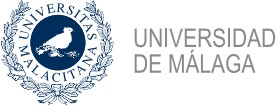 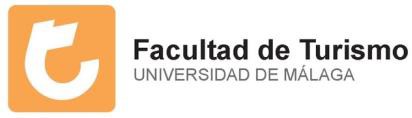 TABLA DE RECONOCIMIENTOS DE MOVILIDAD ESTUDIANTILI  MILANO05CURSO 2022/2023Asignaturas en Destino:Asignaturas en Destino:Asignaturas en Destino:Asignaturas en Destino:Reconocidas en el Grado en TurismoReconocidas en el Grado en TurismoReconocidas en el Grado en TurismoReconocidas en el Grado en TurismoReconocidas en el Grado en TurismoCódigo de la asignaturaAsignatura destinoSemestresCréditosCódigo de la asignaturaNombre de la asignaturaTipoSemestresCréditos6361ACCOUNTING AND FINANCIAL MANAGEMENT SM16302CONTABILIDAD DE EMPRESAS TURÍSTICASSM16898 ENGLISH FOR COMMUNICATION AND PUBLIC RELATIONS SM16303INGLÉS APLICADO AL TURISMO IIISM166258CONSUMPTION INNOVATION & TRENDS SM16301ANÁLISIS DE MERCADOS TURÍSTICOSSM165702HOSPITALITY & TOURISM INFORMATION TECHNOLOG SM16309INFORMÁTICA APLICADA A LA GESTIÓN DE EMPRESAS TURÍSTICASSM165697 MANAGING HOSPITALITY AND GUEST SERVICES ORGANIZATIONS SM16308GESTIÓN DE LA PRODUCCIÓN Y DE LA CALIDAD EN TURISMO SM166362 TRAVEL, CULTURE AND CITIZENSHIP SM16307DIFUSIÓN TURÍSTICA DEL PATRIMONIO CULTURAL SM16Asignaturas en Destino:Asignaturas en Destino:Asignaturas en Destino:Asignaturas en Destino:Reconocidas en el Grado en CC. Gastronómicas y Gest. HoteleraReconocidas en el Grado en CC. Gastronómicas y Gest. HoteleraReconocidas en el Grado en CC. Gastronómicas y Gest. HoteleraReconocidas en el Grado en CC. Gastronómicas y Gest. HoteleraReconocidas en el Grado en CC. Gastronómicas y Gest. HoteleraCódigo de la asignaturaAsignatura destinoSemestresCréditosCódigo de la asignaturaNombre de la asignaturaTipoSemestresCréditos6361ACCOUNTING AND FINANCIAL MANAGEMENT SM16302Contabilidad financieraSM16898 ENGLISH FOR COMMUNICATION AND PUBLIC RELATIONS SM16303Inglés aplicado a la gastronomía y la gestión hoteleraSM166258CONSUMPTION INNOVATION & TRENDS SM16301Estructura y análisis de los mercados gastronómico y hoteleroSM165702HOSPITALITY & TOURISM INFORMATION TECHNOLOG SM16309Informática aplicada a la gestión de alojamientos y restauraciónSM165697 MANAGING HOSPITALITY AND GUEST SERVICES ORGANIZATIONS SM16308Gestión de la calidad y responsabilidad social en empresas de servicios gastronómicosSM16